REFROIDISSEMENT	I REFRIGERACIÓN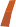 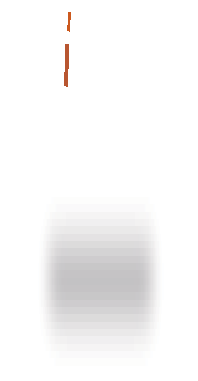 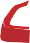 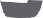 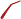 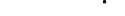 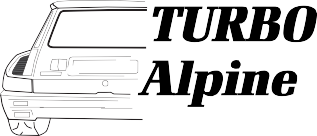 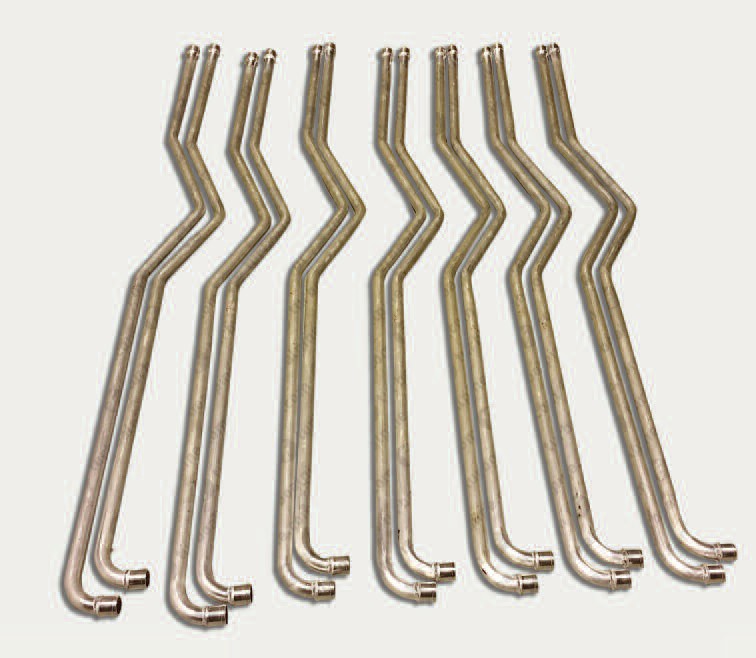 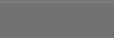 Tubes d'eau en aluminium Tubos de agua en aluminio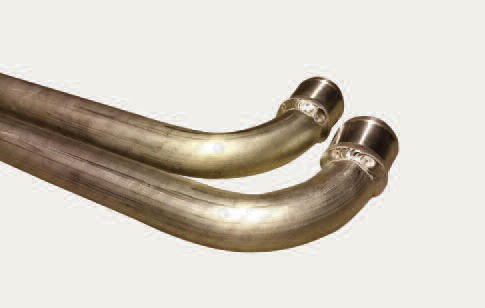 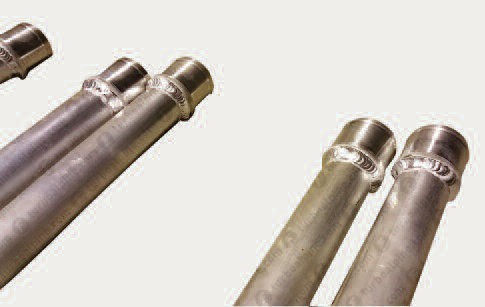 Tubes d'eau en aluminium, coude Tubos de agua de aluminio, curvaTubes d'eau en aluminium, extrémité Tubos de agua de aluminio, final